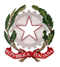 Via Manzoni, 66 – C.A.P. 98121 – Messina. CF. 97093240832Tel/Fax: 090/48120 E-mail: meic88200l@istruzione.it     I.C. Statale n. 12 – “Battisti – Foscolo”ANNO SCOLASTICO 20   /20                                                                                                                                                                                  RELAZIONE FINALECLASSE  DISCIPLINA:DOCENTE: 	prof.1. Situazione conclusiva.2.Casi particolari 3. Considerazione finali relative alla classe.LIVELLO INIZIALE (conoscenze e abilità non acquisite) voto 4LIVELLO BASE (conoscenze e abilità parzialmente acquisite) voto 5- 6 LIVELLO INTERMEDIO (conoscenze e abilità acquisite) voto  7 -8LIVELLO AVANZATO (conoscenze e abilità pienamente acquisite) 9-104. Programma svolto.L’EDUCAZIONE CIVICA  5. Metodologie e strategie 6. Mezzi, strumenti, sussidi.7. Strumenti di verifica.8. La Valutazione9. Rapporti scuola – famiglia.MESSINA ___________			IL DOCENTE ___________________________Livello della classeTipologia della classeTipologia della classe[ ] medio [ ] medio-basso[ ] basso[ ]  attiva [ ] tranquilla [ ] collaborativa [ ] poco problematica[ ] passiva[ ]  irrequieta[ ]  poco collaborativa[ ]  problematicaLezione frontaleEsercitazioni individuali, guidate e /o graduateAttività ed esercitazioni onlineUso diiSchemi e mappe concettualiAltro…Libri di testoTesti didattici di supportoMateriali strutturati: schede, eserciziari, …Supporti vari: lavagna, LIM, Computer, Piattaforma GSUITEIl controllo dell’apprendimento è stato effettuato attraverso:Prove scritte periodiche (anche in forma di test del tipo vero/falso, scelta multipla e completamento)Esercizi onlineVerifiche oraliEsercizi interattiviEsposizione dei concetti acquisitiDebateAltro….La valutazione iniziale ha verificato la situazione di partenza; la valutazione in itinere ha evidenziato i progressi rispetto ai livelli di partenza, il metodo di lavoro, il livello di conoscenze e abilità. La valutazione finale ha esaminato i traguardi dei livelli di competenza raggiunti.  Oggetto di valutazione è stato anche il comportamento, nel quale rientrano, oltre al rispetto delle regole condivise, anche il grado di partecipazione alle attività, lo svolgimento dei compiti assegnati, il modo di relazionarsi con gli altri.  [ ] Frequenti[ ] Regolari[ ] Scarsi     [ ] Poco produttivi